Distribution:  	Contractor: 		(pink)_______________________________________
NAU Project Manager: 	(yellow)_____________________________________
NAU Inspector/Lead Building Inspector: (original)_______________________
STARRS : 		(scan of original)______________________________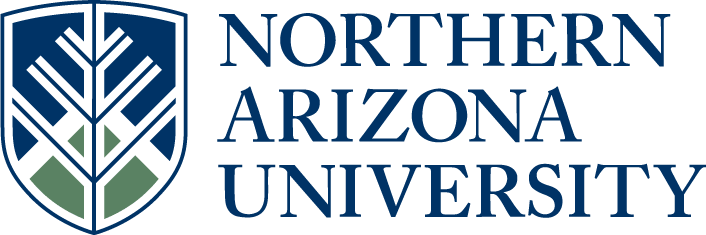 NORTHERN ARIZONA UNIVERSITYNORTHERN ARIZONA UNIVERSITYNORTHERN ARIZONA UNIVERSITYNORTHERN ARIZONA UNIVERSITYNORTHERN ARIZONA UNIVERSITYNORTHERN ARIZONA UNIVERSITYNORTHERN ARIZONA UNIVERSITYNORTHERN ARIZONA UNIVERSITYNORTHERN ARIZONA UNIVERSITYNORTHERN ARIZONA UNIVERSITYCAPITAL ASSETS & SERVICESCAPITAL ASSETS & SERVICESCAPITAL ASSETS & SERVICESCAPITAL ASSETS & SERVICESCAPITAL ASSETS & SERVICESCAPITAL ASSETS & SERVICESCAPITAL ASSETS & SERVICESCAPITAL ASSETS & SERVICESCAPITAL ASSETS & SERVICESCAPITAL ASSETS & SERVICESINSPECTION REPORT CARD – FORM FS # 15AINSPECTION REPORT CARD – FORM FS # 15AINSPECTION REPORT CARD – FORM FS # 15AINSPECTION REPORT CARD – FORM FS # 15AINSPECTION REPORT CARD – FORM FS # 15AINSPECTION REPORT CARD – FORM FS # 15AINSPECTION REPORT CARD – FORM FS # 15AINSPECTION REPORT CARD – FORM FS # 15AINSPECTION REPORT CARD – FORM FS # 15AINSPECTION REPORT CARD – FORM FS # 15AProject #:Project #:Project Name:Project Name:Building #:Building #:NAU Project Manager:NAU Project Manager:NAU Project Manager:NAU Project Manager:NAU Project Manager:NAU Project Manager:NAU Project Manager:NAU Project Manager:NAU Project Manager:NAU Project Manager:Date called:Date called:Time called:Time called:Trade: Inspection Code:Inspection Code:Date needed:Date needed:Requested by (company/ contact name& phone number):Requested by (company/ contact name& phone number):Requested by (company/ contact name& phone number):Requested by (company/ contact name& phone number):Requested by (company/ contact name& phone number):Inspection Type:
(pressure/ visual/ other)Inspection Type:
(pressure/ visual/ other)Inspection Type:
(pressure/ visual/ other)Inspection Type:
(pressure/ visual/ other)Inspection Type:
(pressure/ visual/ other)Date inspected:Date inspected:Time inspected:Time inspected:Inspector name:Inspector name:Inspector name:Inspector name:Inspector name:Inspector name:Inspector name:Area inspected:Area inspected:Floor #:Floor #:RE-INSPECTION?   RE-INSPECTION?   Gridlines (one direction):Gridlines (one direction):Gridlines (one direction):Gridlines (one direction): YES / NO   (circle) YES / NO   (circle)Gridlines (other direction):Gridlines (other direction):Gridlines (other direction):Gridlines (other direction):Item #/ EquipmentItem #/ EquipmentItem #/ EquipmentLocation/Room #Location/Room #CommentsCommentsCommentsCommentsCommentsSign OffSign OffSign OffSign OffPressure Test:Pressure Test:Pressure Test:Start Time:   _____________     Beginning Pressure: _______________Finish Time: _____________     Ending Pressure:       _______________Start Time:   _____________     Beginning Pressure: _______________Finish Time: _____________     Ending Pressure:       _______________Start Time:   _____________     Beginning Pressure: _______________Finish Time: _____________     Ending Pressure:       _______________Start Time:   _____________     Beginning Pressure: _______________Finish Time: _____________     Ending Pressure:       _______________Start Time:   _____________     Beginning Pressure: _______________Finish Time: _____________     Ending Pressure:       _______________Start Time:   _____________     Beginning Pressure: _______________Finish Time: _____________     Ending Pressure:       _______________Start Time:   _____________     Beginning Pressure: _______________Finish Time: _____________     Ending Pressure:       _______________ 
 Inspection Results: 
 Inspection Results: 
 Inspection Results: 
 Inspection Results:__ Approved__ Approved__ Approved with Actions __ Approved with Actions __ Rejected__ RejectedInspector Signature:  ________________________________
Inspector Signature:  ________________________________
Inspector Signature:  ________________________________
Inspector Signature:  ________________________________
Inspector Signature:  ________________________________
Inspector Signature:  ________________________________
Inspector Signature:  ________________________________
Inspector Signature:  ________________________________
Inspector Signature:  ________________________________
Inspector Signature:  ________________________________
Inspector Signature:  ________________________________
Formal Report to follow:         YES           NO       (circle)          Additional Page attached:               YES           NO      (circle)
Formal Report to follow:         YES           NO       (circle)          Additional Page attached:               YES           NO      (circle)
Formal Report to follow:         YES           NO       (circle)          Additional Page attached:               YES           NO      (circle)
Formal Report to follow:         YES           NO       (circle)          Additional Page attached:               YES           NO      (circle)
Formal Report to follow:         YES           NO       (circle)          Additional Page attached:               YES           NO      (circle)
Formal Report to follow:         YES           NO       (circle)          Additional Page attached:               YES           NO      (circle)
Formal Report to follow:         YES           NO       (circle)          Additional Page attached:               YES           NO      (circle)
Formal Report to follow:         YES           NO       (circle)          Additional Page attached:               YES           NO      (circle)
Formal Report to follow:         YES           NO       (circle)          Additional Page attached:               YES           NO      (circle)
Formal Report to follow:         YES           NO       (circle)          Additional Page attached:               YES           NO      (circle)
Formal Report to follow:         YES           NO       (circle)          Additional Page attached:               YES           NO      (circle)
ON SITE NOTIFICATION TO:  ON SITE NOTIFICATION TO:  ON SITE NOTIFICATION TO:  ON SITE NOTIFICATION TO:  ON SITE NOTIFICATION TO:  ON SITE NOTIFICATION TO:  ON SITE NOTIFICATION TO:  ON SITE NOTIFICATION TO:  ON SITE NOTIFICATION TO:  ON SITE NOTIFICATION TO:  ON SITE NOTIFICATION TO:  ON SITE NOTIFICATION TO:  ON SITE NOTIFICATION TO:  ON SITE NOTIFICATION TO:  